یادی از قدیمارادیونفتی  تا حالا دیده بودید؟در سال  ‏1325خورشیدی  که برق و باتری همه گیر نبود ، برخی خانواده های ایرانی از نفت برای روشن کردن رادیوهایشان استفاده می کردند!روش کار رادیو نفتی این گونه بود که نفت در مخرن یک چراغ نفتی ریخته می شد و حرارت چراغ ، پره هایی که اطراف شعله آن بودند را گرم می گرد و این حرارت در فرایندی تبدیل به انرژی محدود الکتریسیته می شد و رادیو را به کار می انداخت.نمونه رادیوی نفتی "رادیو  ‏آندریا  مدل 901" بوده است.     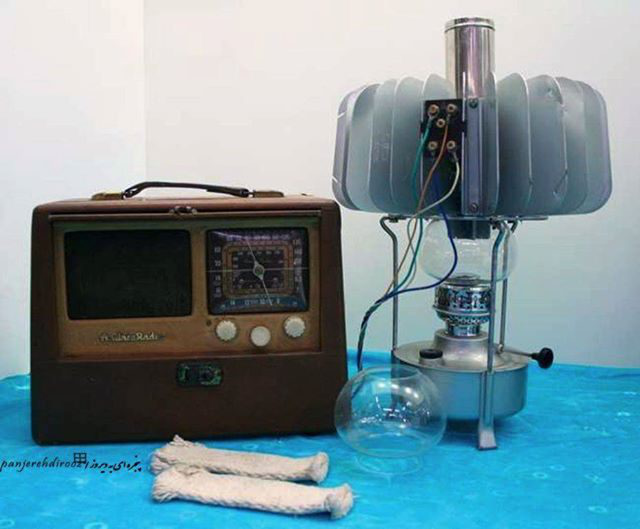 